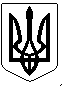 УКРАЇНА   ПОГРЕБИЩЕНСЬКА МІСЬКА РАДАВІННИЦЬКОЇ ОБЛАСТІ                                                        РІШЕННЯ                                     27 листопада 2020 року      № 2                                              1 сесія 8 скликанняПро початок повноважень депутатів Погребищенського міської ради	Заслухавши інформацію голови Погребищенської міської територіальної виборчої комісії Вінницького району Вінницької області                                           Мимоход В.А., згідно постанови Погребищенської міської територіальної виборчої комісії Вінницького району Вінницької області «Про скликання першої сесії Погребищенської міської ради 8 скликання Вінницького району Вінницької області» №69 від 26 листопада 2020 року, керуючись ст. 45, ч. 2 ст. 46, ст. 49 Закону України «Про місцеве самоврядування в Україні», ст. 85 Закону України «Про місцеві вибори», міська рада вирішила:Прийняти до відома факт початку повноважень депутатів Погребищенської міської ради 8 скликання:Міський голова					С. ВолинськийВолинський  Сергій ОлександровичБевз Людмила АдамівнаБілик Анатолій МиколайовичБутенко Зінаїда МихайлівнаГаврилюк Віталій ВолодимировичГнатюк Тетяна ВолодимирівнаКолотуцький Олександр ЛеонідовичКондратюк Микола МихайловичЛісовий Олексій ЮрійовичМамчур Євгенія ІванівнаМедик Ігор ВолодимировичМастеров Геннадій АнатолійовичМихальченко Микола ІвановичНикитюк Володимир ОлексійовичОгородник Сергій ВасильовичОлексієнко Володимир СтепановичОлексієнко Олег ВолодимировичПавлюк Володимир ЄвгеновичПлахтій Василь ПетровичПобережець Сергій ПавловичСіренко Олександр ВасильовичСирота Костянтин КорнійовичТарасюк Микола ОлександровичТригуб Олександр СтепановичЧабаненко Юлія ОлександрівнаШафранська  Юлія ОлександрівнаШафранський Петро Петрович